Date: 15/10/2022Sardar Vallabhbhai Patel Institute of Technology Vasad 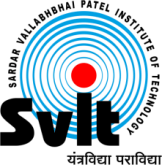 Aeronautical Engineering DepartmentAeronautical engineering department has organised industrial visit to Jamnagar, Air force station with the following faculties along with 65 students from third year and last year Aeronautical Engineering visited Air force Station, Jamnagar on 12/10/2022.We reached Air force Station by 08:15:00 A.M. and visited till 03:30 P.M After a small brief about the role of Indian Air force and career opportunities in armed forces we visited Air Traffic Control building, where students were explained about Terminologies and the procedure of Working from ATC, runway spots and markings. There after we visited fighter wing and helicopter division where students were explained about technologies of Jaguar, MI 17 helicopter and missile configuration along with launch procedure by the team of experts.  Students were learnt about structure, propulsion unit, avionics of above fixed wing and rotary wing aircrafts and missile parts. Overall this visit was very fruitful and beneficial for the students as well as faculties.  Thanks for approving our visit.Ms. Niyati Shah		    Mr. Umang Jani			 Mr. Mehul Rana              Assistant Professor		    Assistant Professor			 Assistant ProfessorAeronautical Engineering	    Aeronautical Engineering		 Aeronautical EngineeringSVIT, Vasad			    SVIT, Vasad			 SVIT, Vasad				Ms. Mitesh Patel		              Assistant Professor		    Aeronautical EngineeringSVIT, Vasad	